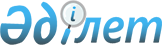 О внесении изменения в приказ исполнящего обязанности Министра экологии и природных ресурсов Республики Казахстан от 3 февраля 2023 года № 32-Ө "Об утверждении Положения о республиканском государственном учреждении "Комитет лесного хозяйства и животного мира Министерства экологии и природных ресурсов Республики Казахстан"Приказ Министра экологии и природных ресурсов Республики Казахстан от 4 апреля 2024 года № 73-Ө
      ПРИКАЗЫВАЮ:
      1. Внести в приказ исполняющего обязанности Министра экологии и природных ресурсов Республики Казахстан от 3 февраля 2023 года № 32-Ө "Об утверждении Положения о республиканском государственном учреждении "Комитет лесного хозяйства и животного мира Министерства экологии и природных ресурсов Республики Казахстан" следующие изменение:
      положение о республиканском государственном учреждении "Комитет лесного хозяйства и животного мира Министерства экологии и природных ресурсов Республики Казахстан", утвержденное указанным приказом изложить в новой редакции, согласно приложению к настоящему приказу.
      2. Комитету лесного хозяйства и животного мира Министерства экологии и природных ресурсов Республики Казахстан в установленном законодательством Республики Казахстан порядке обеспечить:
      1) направление копии настоящего приказа в Республиканское государственное предприятие на праве хозяйственного ведения "Институт законодательства и правовой информации Республики Казахстан" для официального опубликования и включения в Эталонный контрольный банк нормативных правовых актов Республики Казахстан;
      2) размещение настоящего приказа на Интернет-ресурсе Министерства экологии и природных ресурсов Республики Казахстан;
      3) принятие иных мер, вытекающих из настоящего приказа.
      3. Контроль за исполнением настоящего приказа возложить на курирующего вице-министра экологии и природных ресурсов Республики Казахстан.
      4. Настоящий приказ вводится в действие со дня его подписания. Положение о республиканском государственном учреждении "Комитет лесного хозяйства и животного мира Министерства экологии и природных ресурсов Республики Казахстан" Глава 1. Общие положения
      1. Республиканское государственное учреждение "Комитет лесного хозяйства и животного мира Министерства экологии и природных ресурсов Республики Казахстан" (далее – Комитет) является государственным органом и ведомством в пределах компетенции Министерства экологии и природных ресурсов Республики Казахстан (далее – Министерство), осуществляющим стратегические, регулятивные, реализационные, контрольно-надзорные функции в области лесного хозяйства, особо охраняемых природных территорий и животного мира, возложенными на него Конституцией, законами и иными нормативными правовыми актами Республики Казахстан и настоящим Положением.
      2. Комитет осуществляет свою деятельность в соответствии с Конституцией и законами Республики Казахстан, актами Президента и Правительства Республики Казахстан, иными нормативными правовыми актами, а также настоящим Положением.
      3. Комитет является юридическим лицом в организационно-правовой форме государственного учреждения, имеет печати и штампы со своим наименованием на государственном языке, бланки установленного образца, в соответствии с законодательством Республики Казахстан счета в органах казначейства.
      4. Комитет вступает в гражданско-правовые отношения от собственного имени.
      5. Комитет имеет право выступать стороной гражданско-правовых отношений от имени государства, если оно уполномочено на это в соответствии с законодательством Республики Казахстан.
      6. Комитет по вопросам своей компетенции в установленном законодательством порядке принимает решения, оформляемые приказами председателя Комитета, предусмотренными законодательством в сфере лесного хозяйства, особо охраняемых природных территорий, животного мира и другим законодастелсьтвом Республики Казахстан.
      7. Структура и лимит штатной численности Комитета утверждаются в соответствии с действующим законодательством Республики Казахстан.
      8. Местонахождение юридического лица: Республика Казахстан, 010000, город Астана, Есильский район, улица Мәңгілік Ел, дом 8, административное здание "Дом министерств".
      9. Полное наименование государственного органа – республиканское государственное учреждение "Комитет лесного хозяйства и животного мира Министерства экологии и природных ресурсов Республики Казахстан".
      10. Настоящее Положение является учредительным документом Комитета.
      11. Финансирование деятельности Комитета осуществляется только из республиканского бюджета.
      12. Комитету запрещается вступать в договорные отношения с субъектами предпринимательства на предмет выполнения обязанностей, являющихся полномочиями Комитета.
      Если Комитету законодательными актами предоставлено право осуществлять приносящую доходы деятельность, то доходы, полученные от такой деятельности, направляются в доход государственного бюджета. Глава 2. Задачи, права и обязанности Комитета
      13. Задачи:
      1) выполнение регулятивных, реализационных, контрольно-надзорных функций в области лесного хозяйства, особо охраняемых природных территорий, охраны воспроизводства и использования животного мира, ответственного обращения с животными, сохранения и воспроизводства казахских пород собак, охраны, защиты, восстановления и использования растительного мира;
      2) выполнение стратегических функций центрального исполнительного органа в пределах компетенции.
      14. Права:
      1) принимать обязательные для исполнения нормативные правовые акты в пределах своей компетенции;
      2) запрашивать и получать в установленном законодательством порядке от государственных органов, организаций, их должностных лиц необходимую информацию и материалы.
      15. Обязанности:
      1) оказывать государственные услуги в соответствии с подзаконными нормативными правовыми актами, определяющими порядок оказания государственных услуг;
      2) рассматривать жалобы услуг получателей и информировать их о результатах рассмотрения в сроки, установленные законодательством в сфере государственных услуг;
      3) соблюдать законодательство Республики Казахстан, права и охраняемые законом интересы физических и юридических лиц;
      4) осуществлять мониторинг нормативных правовых актов, принятых Комитетом, и (или) разработчиками которых являлся Комитет, либо относящихся к компетенции Комитета, и своевременно принимать меры по внесению в них изменений и (или) дополнений или признанию их утратившими силу;
      5) обеспечивать соответствия разрабатываемых проектов правовых актов действующему законодательству Республики Казахстан;
      6) своевременно и качественно выполнять возложенные в соответствии с настоящим Положением и законодательством Республики Казахстан на Комитет функции;
      7) осуществлять иные права и обязанности, предусмотренные законодательством Республики Казахстан.
      16. Функции:
      1) осуществляет владение и пользование государственным лесным фондом в пределах компетенции, установленной Правительством Республики Казахстан;
      2) формирует и реализует государственную лесную политику;
      3) организовывает и обеспечивает охрану, защиту, воспроизводство лесов и лесоразведение, регулирует лесопользование на территории государственного лесного фонда, находящегося в его функциональном ведении;
      4) осуществляет путем проверок государственный контроль и надзор за состоянием, охраной, защитой, пользованием лесным фондом, воспроизводством лесов и лесоразведением;
      5) осуществляет путем проверок государственный контроль и надзор за: количественными и качественными изменениями в лесном фонде, его санитарным состоянием;
      порядком передачи лесных ресурсов в лесопользование на участках государственного лесного фонда и соблюдением договоров долгосрочного и краткосрочного лесопользования;
      выполнением требований пожарной безопасности в лесах, мероприятий по предупреждению лесных пожаров, обеспечению их своевременного обнаружения и ликвидации, а также точностью учета площадей гарей и определением причиненного пожарами ущерба государственному лесному фонду, своевременностью принятых мер по ликвидации последствий лесных пожаров;
      выполнением мероприятий по защите лесов от вредителей и болезней, своевременностью принятых мер по предупреждению их возникновения и распространения, точностью учета и прогнозирования очагов вредителей и болезней леса, ослабления и гибели насаждений от неблагоприятных воздействий природного и антропогенного характера;
      отводом лесосек;
      соблюдением правил отпуска древесины на корню и рубок леса, иных правил лесопользования на участках государственного лесного фонда;
      соблюдением режимов охраны в лесах особо охраняемых природных территорий;
      соблюдением лесосеменного районирования, правил заготовки, переработки, хранения и использования лесных семян и контроля за их качеством, ведением питомнического хозяйства на участках государственного лесного фонда;
      использованием земель лесного фонда в соответствии с их целевым назначением и охраной этих земель;
      соблюдением порядка пользования государственным лесным фондом при строительных работах, добыче полезных ископаемых, прокладке коммуникаций и выполнении иных работ, не связанных с ведением лесного хозяйства и лесопользованием;
      6) обеспечивает разработку и утверждает расчетные лесосеки на участках государственного лесного фонда и возраста рубок;
      7) разрабатывает и утверждает правила ведения государственного учета лесного фонда, государственного лесного кадастра, государственного мониторинга лесов и лесоустройства на территории государственного лесного фонда и обеспечивает их ведение;
      8) заслушивает отчет руководителя структурного подразделения местного исполнительного органа области, города республиканского значения, столицы, ведающего лесным хозяйством, а также руководителей лесных учреждений и природоохранных организаций по вопросам состояния, охраны, защиты, пользования лесным фондом, воспроизводства лесов и лесоразведения;
      9) приостанавливает, ограничивает, прекращает право лесопользования на участках государственного лесного фонда, а также работы, представляющие опасность для состояния и воспроизводства лесов, находящихся в его ведении, в соответствии с законодательством Республики Казахстан;
      10) определяет направления научно-технического развития, организовывает научное исследование и проектно-изыскательские работы в области охраны, защиты и пользования лесным фондом, воспроизводства лесов и лесоразведения, лесной селекции и лесного семеноводства;
      11) организовывает и проводит тендеры по предоставлению лесных ресурсов в долгосрочное лесопользование на участках государственного лесного фонда, находящихся в его ведении, с участием представителей местных представительных и исполнительных органов области, города республиканского значения, столицы;
      12) рассматривает дела об административных правонарушениях в области лесного законодательства Республики Казахстан, законодательства Республики Казахстан в области охраны, воспроизводства и использования животного мира и особо охраняемых природных территорий;
      13) осуществляет координацию и методическое руководство местных исполнительных органов областей, города республиканского значения, столицы, ведающих лесным хозяйством, а также лесных учреждений и природоохранных организаций по вопросам охраны, защиты, пользования лесным фондом, воспроизводства лесов и лесоразведения;
      14) утверждает лесоустроительные проекты;
      15) формирует в соответствии с правилами отпуска древесины на корню на участках государственного лесного фонда и утверждает ежегодные объемы рубок леса на территории государственного лесного фонда;
      16) утверждает лесосеменное районирование;
      17) предоставляет лесопользователям участки под объекты строительства на землях государственного лесного фонда, находящихся в его ведении, где лесные ресурсы предоставлены в долгосрочное лесопользование для оздоровительных, рекреационных, историко-культурных, туристских и спортивных целей, нужд охотничьего хозяйства и побочного лесного пользования;
      18) разрабатывает базовые ставки для исчисления размеров вреда, причиненного нарушением лесного законодательства Республики Казахстан;
      19) определяет требования к планам противопожарных мероприятий, разрабатываемым лесопользователями при долгосрочном лесопользовании;
      20) осуществляет государственный контроль за качеством выполнения лесохозяйственных мероприятий и их соответствием лесоустроительным проектам на участках государственного лесного фонда;
      21) осуществляет государственный контроль за местными исполнительными органами областей, городов республиканского значения, столицы, ведающими лесным хозяйством и особо охраняемыми природными территориями;
      22) принимает решение о запрещении рубок леса на участках государственного лесного фонда при возникновении угрозы деградации или гибели лесов;
      23) осуществляет государственный контроль за качеством выполнения лесохозяйственных мероприятий и их соответствием лесоустроительным проектам на участках государственного лесного фонда;
      24) разрабатывает и утверждает нормативные правовые акты Республики Казахстан в области охраны, защиты и пользования лесным фондом, воспроизводства лесов и лесоразведения;
      25) разрабатывает и утверждает правила поощрения и порядок присвоения почетных званий, нагрудных знаков и почетных грамот в области лесного хозяйства;
      26) разрабатывает и утверждает правила организации и функционирования школьного лесничества по согласованию с уполномоченным государственным органом в области образования;
      27) разрабатывает и утверждает по согласованию с центральным уполномоченным органом по бюджетному планированию нормы положенности средств пожаротушения в местах проведения лесопользователями оздоровительных, рекреационных, историко-культурных, туристских, спортивных и других мероприятий на территории государственного лесного фонда;
      28) разрабатывает и утверждает правила отвода и таксации лесосек на участках государственного лесного фонда;
      29) разрабатывает и утверждает правила предоставления лесопользователям участков под объекты строительства на землях государственного лесного фонда, где лесные ресурсы предоставлены в долгосрочное лесопользование для оздоровительных, рекреационных, историко-культурных, туристских и спортивных целей, нужд охотничьего хозяйства, побочного лесного пользования;
      30) разрабатывает и утверждает порядок проведения инвентаризации лесных культур, питомников, площадей с проведенными мерами содействия естественному возобновлению леса и оставленных под естественное заращивание в государственном лесном фонде;
      31) разрабатывает и утверждает инструкцию проведения лесоустройства;
      32) разрабатывает и утверждает образцы и порядок ношения форменной одежды со знаками различия (без погон) должностных лиц государственной лесной инспекции Республики Казахстан и государственной лесной охраны Республики Казахстан;
      33) разрабатывает и утверждает методические указания по расчету ставок платы за лесные пользования на участках государственного лесного фонда; учету и определению ущерба, причиненного пожарами на территории лесного фонда; учету и определению объемов незаконных порубок леса и ущерба, причиненного незаконными порубками леса на территории лесного фонда;
      34) разрабатывает и утверждает нормы и нормативы по охране, защите, пользованию лесным фондом, воспроизводству лесов и лесоразведению на участках государственного лесного фонда;
      35) разрабатывает и утверждает правила пользования участками государственного лесного фонда для выращивания посадочного материала и плантационных насаждений специального назначения;
      36) разрабатывает и утверждает формы лесорубочного билета и лесного билета, правила их учета, хранения, заполнения и выдачи;
      37) разрабатывает и утверждает правила проведения освидетельствования мест рубок на участках государственного лесного фонда;
      38) разрабатывает и утверждает правила применения клейм в государственном лесном фонде;
      39) разрабатывает и утверждает правила возмещения расходов на закладку и выращивание плантаций быстрорастущих древесных и кустарниковых пород, создание и развитие частных лесных питомников;
      40) разрабатывает и утверждает положение о лесной пожарной станции государственного лесовладельца;
      41) разрабатывает и утверждает правила перевода земель других категорий в земли лесного фонда;
      42) выдает заключение (разрешительный документ) на вывоз с таможенной территории Евразийского экономического союза отдельных дикорастущих растений и дикорастущего лекарственного сырья, в том числе редких и находящихся под угрозой исчезновения;
      43) выдает лицензию на экспорт с таможенной территории Евразийского экономического союза отдельных дикорастущих растений и дикорастущего лекарственного сырья, в том числе редких и находящихся под угрозой исчезновения;
      44) разрабатывает и утверждает правила проведения в государственном лесном фонде работ, не связанных с ведением лесного хозяйства и лесопользованием;
      45) разрабатывает и утверждает правила рекультивации нарушенных земельных участков на землях государственного лесного фонда и их передачи лесовладельцу при добыче урана методом подземного скважинного выщелачивания;
      46) разрабатывает и утверждает порядок перевода из категории земель лесного фонда в земли других категорий для целей, не связанных с ведением лесного хозяйства;
      47) разрабатывает и утверждает правила воспроизводства лесов и лесоразведения;
      48) разрабатывает и утверждает правила учета, определения и возмещения ущерба, причиняемого пожарами на территории лесного фонда;
      49) разрабатывает и утверждает положение о государственной лесной охране;
      50) разрабатывает и утверждает правила заготовки живицы, древесных соков, второстепенных древесных ресурсов, побочного пользования лесом на территории государственного лесного фонда;
      51) разрабатывает и утверждает правила осуществления авиационных работ по охране и защите лесного фонда;
      52) разрабатывает и утверждает правила отпуска древесины на корню и рубок леса на участках государственного лесного фонда;
      53) разрабатывает и утверждает правила установления ширины запретных полос лесов по берегам рек, озер, водохранилищ, каналов и других водных объектов;
      54) разрабатывает и утверждает по согласованию с центральным уполномоченным органом по бюджетному планированию натуральные нормы обеспечения форменной одеждой со знаками различия (без погон) должностных лиц государственной лесной инспекции Республики Казахстан и государственной лесной охраны Республики Казахстан;
      55) устанавливает особенности обращения с растениями, произрастающими в пограничной зоне, по согласованию с Комитетом национальной безопасности Республики Казахстан;
      56) разрабатывает и утверждает нормативы возмещения потерь растительного мира;
      57) разрабатывает и утверждает правила ведения государственного мониторинга и государственного кадастра растительного мира;
      58) разрабатывает и утверждает правила проведения инвентаризации растительного мира;
      59) разрабатывает и утверждает базовые ставки для исчисления размеров вреда, причиненного нарушением законодательства Республики Казахстан в области охраны, защиты, восстановления и использования растительного мира;
      60) разрабатывает и утверждает правила формирования, хранения, учета и использования ботанических коллекций, коллекций генетических ресурсов растений;
      61) разрабатывает и утверждает правила установления ограничения (приостановление) права пользования дикорастущими растениями;
      62) разрабатывает и утверждает правила обращения с генофондом растительного мира;
      63) разрабатывает и утверждает правила пользования растительным миром;
      64) разрабатывает и утверждает по согласованию с уполномоченным органом в области здравоохранения перечень лекарственных растений;
      65) разрабатывает и утверждает правила передачи естественно растущих редких и находящихся под угрозой исчезновения видов растений под охрану собственникам земельных участков, землепользователям и водопользователям;
      66) разрабатывает и утверждает перечень эндемичных и реликтовых растений;
      67) разрабатывает и утверждает методику проведения ресурсного обследования запасов растительных ресурсов и определения лимитов их использования;
      68) разрабатывает и утверждает правила аккредитации специализированных организаций, осуществляющих ресурсные обследования;
      69) разрабатывает и утверждает перечень редких и находящихся под угрозой исчезновения видов растений;
      70) разрабатывает и утверждает типовые правила создания, содержания и защиты зеленых насаждений населенных пунктов;
      71) вносит в Правительство Республики Казахстан предложения по изъятию редких и находящихся под угрозой исчезновения видов растений, их частей или дериватов и утверждению объемов их изъятия;
      72) вносит предложения в Правительство Республики Казахстан по распределению государственного лесного фонда по категориям;
      73) обеспечивает доступ физическим и юридическим лицам к информации в области охраны, защиты, восстановления и использования растительного мира;
      74) осуществляет государственный контроль в области охраны, защиты, восстановления и использования дикорастущих растений;
      75) осуществляет межотраслевую координацию деятельности государственных органов в области особо охраняемых природных территорий;
      76) осуществляет путем проверок государственный контроль и надзор за соблюдением режимов охраны в лесах особо охраняемых природных территорий;
      77) согласовывает проекты корректировки технико-экономических обоснований в части функционального зонирования и проекта планировки (генерального плана развития инфраструктуры) особо охраняемых природных территорий местного значения, расположенных в границах городов республиканского значения, при положительном заключении государственной экологической экспертизы;
      78) вносит предложения по созданию и расширению особо охраняемых природных территорий республиканского значения, переводу земель особо охраняемых природных территорий в земли запаса, а также переводу земель запаса обратно в земли особо охраняемых природных территорий в случаях, установленных частями второй и третьей пункта 2 статьи 23 Закона Республики Казахстан "Об особо охраняемых природных территориях";
      79) разрабатывает порядок и вносит предложения по упразднению государственных природных заказников республиканского и местного значения и государственных заповедных зон республиканского значения и уменьшению их территории;
      80) разрабатывает перечень особо охраняемых природных территорий республиканского значения;
      81) вносит предложения в Правительство Республики Казахстан по утверждению перечня международных и государственных организаций, неправительственных организаций и фондов, предоставляющих гранты на сохранение биоразнообразия и развитие особо охраняемых природных территорий;
      82) разрабатывает и утверждает правила поощрения и порядка присвоения почетных званий, нагрудных знаков и почетных грамот в области особо охраняемых природных территорий;
      83) разрабатывает и утверждает правила отнесения особо охраняемых природных территорий к биосферным резерватам;
      84) разрабатывает и утверждает правила осуществления туристской и рекреационной деятельности в государственных национальных природных парках по согласованию с центральным исполнительным органом, осуществляющим функции государственного управления в области туристской деятельности;
      85) разрабатывает и утверждает правила учета и определения объемов незаконных порубок леса и ущерба, причиненного незаконными порубками на территории лесного фонда;
      86) утверждает размеры тарифов за услуги, предоставляемые особо охраняемыми природными территориями республиканского значения со статусом юридического лица, находящимися в его ведении, в соответствии с законодательством Республики Казахстан;
      87) утверждает естественно-научные и технико-экономические обоснования по созданию и расширению особо охраняемых природных территорий республиканского значения;
      88) утверждает символики (эмблемы и флаг) природоохранной организации, а также порядок разработки и использования символики (эмблемы и флаг) природоохранного учреждения;
      89) утверждает объемы лова рыбы на водных объектах, входящих в состав особо охраняемых природных территорий со статусом юридического лица;
      90) рассматривает отчеты центральных и местных исполнительных органов по вопросам состояния, охраны, защиты, использования и финансирования особо охраняемых природных территорий, находящихся в их ведении;
      91) организует разработку проектов естественно-научных и технико-экономических обоснований по созданию и расширению особо охраняемых природных территорий республиканского значения, находящихся в его ведении, экологических коридоров и утверждает их;
      92) осуществляет руководство особо охраняемыми природными территориями, находящимися в его ведении, обеспечение деятельности по охране, защите и восстановлению природных комплексов;
      93) организует научную деятельность и научные исследования на особо охраняемых природных территориях республиканского значения;
      94) ведет государственный кадастр особо охраняемых природных территорий;
      95) осуществляет государственный контроль и надзор за состоянием, охраной, защитой и использованием особо охраняемых природных территорий и объектов государственного природно-заповедного фонда, находящихся в их ведении;
      96) разрабатывает и утверждает правила разработки плана управления природоохранных организаций;
      97) разрабатывает и утверждает правила определения научных природных объектов, подлежащих присвоению статуса "Научный природный объект – национальное достояние";
      98) утверждает порядок и форму сертификата, удостоверяющего статус "Научный природный объект – национальное достояние";
      99) обеспечивает свободный доступ к открытой информации в области особо охраняемых природных территорий и объектов государственного природно-заповедного фонда, находящихся в его ведении, развития экологической сети в соответствии с Законом Республики Казахстан "О доступе к информации";
      100) осуществляет координацию рабочих процессов между участниками единой государственной системы мониторинга окружающей среды и природных ресурсов;
      101) разрабатывает и утверждает нормативно правовые акты в области особо охраняемых природных территорий;
      102) утверждает границы и вид режима охраны территорий государственных памятников природы республиканского значения;
      103) утверждает порядок разработки проектов естественно-научных и технико-экономических обоснований по созданию и расширению особо охраняемых природных территорий, а также корректировки технико-экономического обоснования;
      104) утверждает правила любительского (спортивного) рыболовства, разрешаемого для нужд местного населения, в случае, предусмотренном пунктом 1 статьи 43-1 Закона Республики Казахстан "Об особо охраняемых природных территориях";
      105) разрабатывает и утверждает перечень международных и государственных организаций, неправительственных организаций и фондов, предоставляющих гранты на сохранение биоразнообразия и развитие особо охраняемых природных территорий;
      106) разрабатывает и утверждает правила (спортивного) рыболовства, мелиоративного лова, научно-исследовательского лова, лова в воспроизводственных целях на водных объектах, входящих в состав особо охраняемых природных территорий со статусом юридического лица;
      107) разрабатывает и утверждает правила разработки проектов естественно-научного обоснования упразднения государственных природных заказников республиканского и местного значения и государственных заповедных зон республиканского значения и уменьшения их территории;
      108) разрабатывает и утверждает правила ведения государственного кадастра особо охраняемых природных территорий;
      109) разрабатывает и утверждает правила разработки и регистрации (перерегистрации) паспортов особо охраняемых природных территорий республиканского и местного значения;
      110) разрабатывает и утверждает правила посещения особо охраняемых природных территорий физическими лицами;
      111) разрабатывает и утверждает правила проведения мелиоративного лова, осуществляемого в случае, предусмотренном пунктом 2 статьи 43-1 Закона Республики Казахстан "Об особо охраняемых природных территориях";
      112) разрабатывает и утверждает правила организации и ведения научной деятельности и научных исследований в природоохранных учреждениях;
      113) разрабатывает и утверждает положения о межведомственных ботанических и зоологических комиссиях и их состав;
      114) осуществляет согласование генеральных схем организации территории Республики Казахстан, межрегиональных схем территориального развития, комплексных схем градостроительного планирования и иной градостроительной документации, затрагивающей территории экологических коридоров;
      115) осуществляет производство по делам об административных правонарушениях в пределах компетенции, установленной законами Республики Казахстан;
      116) осуществляет выдачу разрешений на импорт на территорию Республики Казахстан, экспорт и (или) реэкспорт с территории Республики Казахстан видов животных, подпадающих под действие Конвенции о международной торговле видами дикой фауны и флоры, находящимися под угрозой исчезновения;
      117) разрабатывает и утверждает правила выдачи административным органом разрешений на импорт на территорию Республики Казахстан, экспорт и (или) реэкспорт с территории Республики Казахстан видов животных (за исключением рыбных ресурсов и других водных животных), подпадающих под действие Конвенции о международной торговле видами дикой фауны и флоры, находящимися под угрозой исчезновения;
      118) разрабатывает и утверждает форму отчетности по выдаче удостоверений охотника;
      119) разрабатывает и утверждает нормы и нормативы в области охраны, воспроизводства и использования животного мира (за исключением рыбных ресурсов и других водных животных);
      120) разрабатывает и утверждает форму нагрудного знака егеря и специальной одежды со знаками различия субъектов охотничьего хозяйства;
      121) разрабатывает и утверждает перечень должностных лиц ведомства уполномоченного органа и его территориальных подразделений, осуществляющих государственный контроль и надзор в области охраны, воспроизводства и использования животного мира (за исключением рыбных ресурсов и других водных животных), а также работников государственных учреждений и организаций, осуществляющих непосредственную охрану животного мира (за исключением рыбных ресурсов и других водных животных), имеющих право на ношение форменной одежды со знаками различия (без погон);
      122) разрабатывает и утверждает типовое положение об егерской службе субъектов охотничьего хозяйства;
      123) определяет перечни видов животных (за исключением рыбных ресурсов и других водных животных), отнесенных к категориям, предусмотренным подпунктами 4), 5) и 6) пункта 1 статьи 3 Закона Республики Казахстан "Об охране, воспроизводстве и использовании животного мира", и переводит их из одной категории в другую, за исключением отнесения к категории редких и находящихся под угрозой исчезновения;
      124) разрабатывает и утверждает правила интродукции, реинтродукции и гибридизации животных (за исключением рыбных ресурсов и других водных животных);
      125) разрабатывает и утверждает перечень дериватов (за исключением рыбных ресурсов и других водных животных);
      126) разрабатывает и утверждает правила аккредитации республиканских ассоциаций общественных объединений охотников и субъектов охотничьего хозяйства, проводит их аккредитацию;
      127) разрабатывает и утверждает лимиты изъятия видов животных, являющихся объектом охоты;
      128) разрабатывает и утверждает правила распределения квот изъятия объектов животного мира (за исключением рыбных ресурсов и других водных животных);
      129) разрабатывает и утверждает нормы оснащенности материально-техническими средствами территориальных подразделений ведомства уполномоченного органа, местных исполнительных органов, осуществляющих деятельность в области охраны, воспроизводства и использования животного мира (за исключением рыбных ресурсов и других водных животных) и специализированных организаций по согласованию с центральным уполномоченным органом по бюджетному планированию;
      130) разрабатывает и утверждает правила отнесения водоемов к водно-болотным угодьям международного и республиканского значения;
      131) разрабатывает и утверждает правила охоты с применением огнестрельного оружия;
      132) разрабатывает и утверждает правила ведения охотничьего хозяйства;
      133) разрабатывает и утверждает размеры возмещения вреда, причиненного нарушением законодательства Республики Казахстан в области охраны, воспроизводства и использования животного мира (за исключением рыбных ресурсов и других водных животных);
      134) разрабатывает и утверждает правила выдачи разрешений на пользование животным миром (за исключением рыбных ресурсов и других водных животных);
      135) разрабатывает и утверждает положение о государственной охране животного мира (за исключением рыбных ресурсов и других водных животных);
      136) разрабатывает и утверждает правила установления ограничений и запретов на пользование объектами животного мира (за исключением рыбных ресурсов и других водных животных), их частей и дериватов;
      137) разрабатывает и утверждает правила ведения государственного учета, кадастра и мониторинга животного мира (за исключением рыбных ресурсов и других водных животных);
      138) разрабатывает и утверждает правила создания и государственного учета зоологических коллекций;
      139) разрабатывает и утверждает перечень ценных видов животных, являющихся объектами охоты;
      140) разрабатывает и утверждает правила содержания, разведения в неволе и полувольных условиях редких и находящихся под угрозой исчезновения видов животных (за исключением рыбных ресурсов и других водных животных) и видов животных, подпадающих под действие Конвенции о международной торговле видами дикой фауны и флоры, находящимися под угрозой исчезновения;
      141) разрабатывает и утверждает правила ведения учета и регистрации ловчих хищных птиц, используемых на охоте;
      142) разрабатывает и утверждает порядок подготовки биологического обоснования на пользование животным миром (за исключением рыбных ресурсов и других водных животных);
      143) разрабатывает и утверждает формы актов государственного инспектора по охране животного мира (за исключением рыбных ресурсов и других водных животных), порядок их составления и выдачи;
      144) разрабатывает и утверждает образцы форменной одежды со знаками различия (без погон), порядок ношения и нормы обеспечения ею должностных лиц ведомства уполномоченного органа и его территориальных подразделений, осуществляющих государственный контроль и надзор в области охраны, воспроизводства и использования животного мира (за исключением рыбных ресурсов и других водных животных), а также работников государственных учреждений и организаций, осуществляющих непосредственную охрану животного мира (за исключением рыбных ресурсов и других водных животных);
      145) разрабатывает и утверждает методики определения ставок плат за пользование животным миром (за исключением рыбных ресурсов и других водных животных) и размеров возмещения вреда, причиненного нарушением законодательства Республики Казахстан в области охраны, воспроизводства и использования животного мира (за исключением рыбных ресурсов и других водных животных), в том числе и неизбежного, в результате хозяйственной деятельности;
      146) разрабатывает и утверждает форму и порядок выдачи удостоверений охотника и егеря;
      147) выдает разрешения на производство интродукции, реинтродукции, гибридизации животных (за исключением рыбных ресурсов и других водных животных);
      148) осуществляет выдачу разрешений на импорт на территорию Республики Казахстан видов животных (за исключением рыбных ресурсов и других водных животных), подпадающих под действие Конвенции о международной торговле видами дикой фауны и флоры, находящимися под угрозой исчезновения;
      149) организует и (или) обеспечивает проведение научных исследований и проектно-изыскательских работ в области охраны, воспроизводства и использования животного мира (за исключением рыбных ресурсов и других водных животных);
      150) организует ведение государственного учета, кадастра и мониторинга животного мира (за исключением рыбных ресурсов и других водных животных);
      151) формирует и реализует государственную политику и осуществляет межотраслевую координацию в области охраны, воспроизводства и использования животного мира (за исключением рыбных ресурсов и других водных животных), а также в области сохранения и воспроизводства казахских пород собак;
      152) формирует и реализует государственную политику в области ответственного обращения с животными;
      153) ведет, размещает и ежеквартально обновляет на интернет-ресурсе реестр зоологических коллекций;
      154) осуществляет государственный контроль за соблюдением порядка осуществления интродукции, реинтродукции, и гибридизации животных (за исключением рыбных ресурсов и других водных животных);
      155) проверяет деятельность пользователей животным миром в целях определения соблюдения требований законодательства Республики Казахстан в области охраны, воспроизводства и использования животного мира (за исключением рыбных ресурсов и других водных животных);
      156) осуществляет государственный контроль и надзор в области охраны, воспроизводства и использования животного мира (за исключением рыбных ресурсов и других водных животных);
      157) осуществляет контроль за соблюдением правил ведения охотничьего хозяйства;
      158) осуществляет контроль за соблюдением правил охоты;
      159) осуществляет контроль за соблюдением норм и нормативов в области охраны, воспроизводства и использования животного мира (за исключением рыбных ресурсов и других водных животных);
      160) осуществляет контроль и надзор за выполнением мероприятий по охране, воспроизводству и использованию животного мира (за исключением рыбных ресурсов и других водных животных) ;
      161) осуществляет контроль и надзор за соблюдением установленных ограничений и запретов на пользование животным миром (за исключением рыбных ресурсов и других водных животных);
      162) согласовывает технико-экономическое обоснование и проектно-сметную документацию, разрабатываемые субъектами, осуществляющими хозяйственную и иную деятельность, указанную в пунктах 1 и 2 статьи 17 Закона Республики Казахстан "Об охране, воспроизводстве и использовании животного мира";
      163) выдает заключение (разрешительный документ) на вывоз с таможенной территории Евразийского экономического союза диких живых животных (за исключением рыбных ресурсов и других водных животных), в том числе редких и находящихся под угрозой исчезновения;
      164) организует и обеспечивает воспроизводство и государственный учет животного мира (за исключением рыбных ресурсов и других водных животных) в резервном фонде охотничьих угодий;
      165) принимает решение о введении ограничений и запретов на пользование объектами животного мира, их частей и дериватов, переносе установленных сроков пользования и (или) запрета на пользование объектами животного мира (за исключением рыбных ресурсов и других водных животных), устанавливает места и сроки их пользования на основании биологического обоснования, выданного соответствующими научными организациями, подлежащего государственной экологической экспертизе;
      166) представляет информацию о порядке оказания государственных услуг в Единый контакт-центр по вопросам оказания государственных услуг;
      167) осуществляет государственный контроль и надзор за местными исполнительными органами в области охраны, воспроизводства и использования животного мира (за исключением рыбных ресурсов и других водных животных);
      168) приостанавливает деятельность физических и юридических лиц при выявлении нарушений законодательства Республики Казахстан в области особо охраняемых природных территорий, охраны, воспроизводства и использования животного мира (за исключением рыбных ресурсов и других водных животных), лесного законодательства Республики Казахстан;
      169) разрабатывает и утверждает правила содержания животных в приютах для животных, зоологических гостиницах, пунктах временного содержания животных, реабилитационных центрах для животных, зоологических питомниках;
      170) разрабатывает и утверждает правила использования животных в культурно-зрелищных целях и их содержания;
      171) разрабатывает и утверждает правила обращения с дикими животными в неволе и (или) полувальных условиях, возврат которых в среду их обитания невозможен;
      172) разрабатывает и утверждает типовые правила отлова, временного содержания и умерщвления животных;
      173) разрабатывает и утверждает правила деятельности приютов для животных;
      174) разрабатывает и утверждает правила учета приютов для животных;
      175) разрабатывает и утверждает правила перевозки животных;
      176) разрабатывает и утверждает правила учета домашних животных и перечень домашних животных, подлежащих учету;
      177) разрабатывает и утверждает перечень животных, запрещенных к содержанию в жилищах;
      178) разрабатывает и утверждает перечень домашних животных, требующих особой ответственности владельца животного;
      179) разрабатывает и утверждает типовые правила содержания и выгула домашних животных;
      180) разрабатывает и утверждает правила проведения общественного контроля в области ответственного обращения с животными, а также выдачи физическим лицам удостоверений общественных инспекторов в области ответственного обращения с животными;
      181) разрабатывает и утверждает правила вакцинации и стерилизации бродячих животных;
      182) разрабатывает и утверждает перечень животных, используемых для кормления других животных, содержащихся в неволе и (или) полувольных условиях;
      183) разрабатывает и утверждает нормативные правовые акты в области охраны, воспроизводства и использования животного мира (за исключением рыбных ресурсов и других водных животных), а также в области сохранения и воспроизводства казахских пород собак;
      184) разрабатывает и утверждает правила присвоения почетных званий, нагрудных знаков и почетных грамот в области охраны, воспроизводства и использования животного мира (за исключением рыбных ресурсов и других водных животных);
      185) разрабатывает и утверждает правила по межхозяйственному охотоустройству на территории Республики Казахстан;
      186) разрабатывает и утверждает правила проведения конкурса по закреплению охотничьих угодий и квалификационные требования, предъявляемые к участникам конкурса;
      187) разрабатывает и утверждает правила по перезакреплению охотничьих угодий и квалификационные требования, предъявляемые к лицам, за которыми они ранее были закреплены;
      188) разрабатывает и утверждает правила по внутрихозяйственному охотоустройству на территории Республики Казахстан;
      189) разрабатывает и утверждает инструкцию по проведению учета видов животных на территории Республики Казахстан;
      190) осуществляет прием уведомлений о начале или прекращении деятельности по искусственному разведению животных (за исключением рыбных ресурсов и других водных животных), виды которых включены в приложения I и II к Конвенции о международной торговле видами дикой фауны и флоры, находящимися под угрозой исчезновения;
      191) разрабатывает и утверждает типовую форму плана развития субъектов охотничьего хозяйства;
      192) разрабатывает и утверждает охотминимум;
      193) разрабатывает и утверждает правила проведения экзамена по охотминимуму республиканской ассоциацией общественных объединений охотников и субъектов охотничьего хозяйства;
      194) разрабатывает и утверждает правила использования животных (за исключением рыбных ресурсов и других водных животных), кроме редких и находящихся под угрозой исчезновения, в целях предотвращения эпизоотии;
      195) выдает лицензию на экспорт с таможенной территории Евразийского экономического союза диких живых животных (за исключением рыбных ресурсов и других водных животных), в том числе редких и находящихся под угрозой исчезновения;
      196) разрабатывает правила применения специальных средств и служебного оружия государственными инспекторами по охране животного мира (за исключением рыбных ресурсов и других водных животных) и инспекторами специализированных организаций по охране животного мира (за исключением рыбных ресурсов и других водных животных), а также применения служебного оружия егерями;
      197) разрабатывает и утверждает стандарты казахских пород собак;
      198) разрабатывает и утверждает правила ведения единой родословной книги казахских пород собак;
      199) разрабатывает и утверждает план развития водно-болотных угодий;
      200) разрабатывает и утверждает списки водно-болотных угодий международного и республиканского значения;
      201) разрабатывает правила ведения Красной книги Республики Казахстан;
      202) вносит предложения по присвоению научному природному объекту статуса "Научный природный объект – национальное достояние";
      203) осуществляет ведение Красной книги Республики Казахстан;
      204) разрабатывает и утверждает правила охоты;
      205) осуществляет мониторинг использования генетических ресурсов в пределах своей компетенции и традиционных знаний, связанных с генетическими ресурсами;
      206) организует доступ к генетическим ресурсам и совместному использованию выгод в области генетических ресурсов растительного, в том числе лесов, и животного мира (за исключением рыбных ресурсов и других водных животных), а также к традиционным знаниям, связанным с этими генетическими ресурсами;
      207) выдает обоснованное заключение для доступа к генетическим ресурсам растительного, в том числе лесов, и животного мира (за исключением рыбных ресурсов и других водных животных);
      208) на основании заключений компетентных национальных органов выдает разрешения для доступа к генетическим ресурсам на территории Республики Казахстан и вывоза их с территории Республики Казахстан в соответствии с Конвенцией о биоразнообразии и Нагойским протоколом регулирования доступа к генетическим ресурсам и совместного использования на справедливой и равной основе выгод от их применения к данной Конвенции;
      209) разрабатывает и утверждает регулятивные требования и формы национального разрешения для доступа к генетическим ресурсам;
      210) определяет порядок осуществления мониторинга использования генетических ресурсов;
      211) обеспечивает в пределах своей компетенции соблюдение законов и иных нормативных правовых актов Республики Казахстан в области национальной безопасности в соответствии с подпунктом 1) пункта 2 статьи 15 Закона Республики Казахстан "О национальной безопасности", защиты государственных секретов в соответствии со статьей 10 Закона Республики Казахстан "О государственных секретах", гражданской защиты в соответствии со статьей 13 Закона Республики Казахстан "О гражданской защите", мобилизационной подготовки и мобилизации в соответствии со статьей 8 Закона Республики Казахстан "О мобилизационной подготовке и мобилизации";
      212) участвует в рассмотрении законопроектов в Парламенте Республики Казахстан, а также при доработке в рабочем порядке проектов заключений Правительства на законопроекты, инициированные депутатами Парламента, или поправки депутатов, вносимые в законопроекты, инициированные Правительством, в Аппарате Правительства, проектов указов Президента, постановлений Правительства и распоряжений Премьер-Министра Республики Казахстан, разработчиком которых является Комитет, в Аппарате Правительства и Министерстве юстиции;
      213) участвует в работе Межведомственной комиссии по вопросам законопроектной деятельности;
      214) разъяснение правовых актов по вопросам деятельности государственного органа;
      215) организация систематизированного учета нормативных правовых актов, разработанных и принятых Комитетом;
      216) проведение не реже одного раза в полугодие анализа состояния исковой работы, судебной практики по спорам с участием Комитета с целью выявления основных причин и условий, повлекших соответствующее судебное разбирательство, и внесение предложений по их устранению;
      217) проведение по итогам полугодия анализа нормотворческой деятельности, в том числе замечаний органов юстиции по результатам рассмотрения проектов правовых актов, и информирование его результатов вышестоящему руководителю с предложениями по совершенствованию нормотворческой деятельности и устранению выявленных недостатков;
      218) рассмотрение запросов областных территориальных инспекции и подведомственных организации Комитета о согласовании права апелляционного обжалования решения суда или права на подачу ходатайства об оспаривании судебных актов;
      219) осуществляет международное сотрудничество в области управления лесными отношениями, охраны, воспроизводства, использования животного мира (за исключением рыбных ресурсов и других водных животных), особо охраняемых природных территорий, включая реализацию международных договоров;
      220) обеспечивает соблюдение услугодателями нормативных правовых актов, определяющих порядок оказания государственных услуг;
      221) обеспечивает в пределах своей компетенции защиту сведений, составляющих государственные секреты;
      222) обеспечивает выполнение обязательств и осуществление прав Республики Казахстан, вытекающих из международных договоров, а также наблюдает за выполнением другими участниками международных договоров их обязательств;
      223) размещает для публичного обсуждения на интернет-портале открытых нормативных правовых актов разработанные проекты подзаконных нормативных правовых актов вместе с пояснительными записками и сравнительными таблицами к ним (в случаях внесения изменений и (или) дополнений в подзаконные нормативные правовые акты), за исключением проектов нормативных правовых актов Президента Республики Казахстан, разработанных Канцелярией Первого Президента Республики Казахстан – Елбасы, Администрацией Президента Республики Казахстан, до направления на согласование в заинтересованные государственные органы;
      224) принимает оперативные меры по предупреждению возникновения и ликвидации чрезвычайных ситуаций, снижению размеров ущерба и потерь в случае их возникновения, а также повышению устойчивости и безопасности функционирования объектов в чрезвычайных ситуациях;
      225) реализует государственную политику в области государственного контроля и надзора в соответствующей сфере;
      226) проводит государственный контроль и надзор в соответствии с законами Республики Казахстан;
      227) вносит предложения по совершенствованию проведения государственного контроля и надзора;
      228) осуществляет лицензирование отдельных видов деятельности или действий, подлежащих лицензированию, в соответствии с Предпринимательским кодексом Республики Казахстан и законодательством Республики Казахстан о разрешениях и уведомлениях;
      229) осуществляет разрешительный контроль в регулируемых сферах;
      230) осуществляет государственный контроль и надзор в порядке, определенном Предпринимательским кодексом Республики Казахстан, за соблюдением требований соответствующих технических регламентов в рамках установленной компетенции;
      231) осуществляет организацию проведения государственных закупок;
      232) осуществляет иные функции, предусмотренные законами Республики Казахстан, актами Президента, Правительства Республики Казахстан и Министра экологии и природных ресурсов Республики Казахстан. Глава 3. Статус и полномочия Председателя Комитета при организации его деятельности
      17. Руководство Комитетом осуществляется председателем Комитета, который несет персональную ответственность за выполнение возложенных на Комитет задач и осуществление им своих полномочий.
      18. Председатель Комитета назначается на должность и освобождается от должности в соответствии с законодательством Республики Казахстан.
      19. Председатель Комитета имеет заместителей, которые назначаются на должности и освобождаются от должностей в соответствии с законодательством Республики Казахстан.
      20. Полномочия председателя Комитета:
      1) в пределах своей компетенции подписывает приказы;
      2) в соответствии с законодательством назначает на должности и освобождает от должностей работников Комитета, (за исключением работников, вопросы трудовых отношений которых в соответствии с законодательными актами отнесены к компетенции вышестоящих государственных органов и должностных лиц);
      3) по согласованию с Министерством назначает на должности и освобождает от должностей руководителей подведомственных организаций;
      4) назначает на должности и освобождает от должностей заместителей руководителей территориальных инспекций и заместителей подведомственных организаций;
      5) вносит предложение в Министерство о поощрении и привлечении к дисциплинарной ответственности руководителей территориальных инспекций;
      6) определяет обязанности и полномочия своих заместителей, руководителей структурных подразделений, территориальных инспекций и подведомственных организаций Комитета;
      7) в пределах своей компетенции принимает меры, направленные на противодействие коррупции в Комитете и несет персональную ответственность за принятие мер по противодействию коррупции;
      8) поощряет и налагает дисциплинарные взыскания на работников Комитета (за исключением работников, вопросы трудовых отношений которых в соответствии с законодательными актами отнесены к компетенции вышестоящих государственных органов и должностных лиц), а также на руководителей подведомственных организаций и их заместителей;
      9) решает вопросы командирования (за исключением командирования заграницу), оказания материальной помощи, подготовки, переподготовки и повышения квалификации, поощрения, выплаты надбавок руководителям территориальных подразделений;
      10) в установленном законодательством порядке решает вопросы командирования, предоставления отпусков, оказания материальной помощи, подготовки (переподготовки), повышения квалификации, выплаты надбавок и премирования заместителей территориальных подразделений, руководителей подведомственных организаций и их заместителей, а также работников Комитета (за исключением работников, вопросы трудовых отношений которых в соответствии с законодательными актами отнесены к компетенции вышестоящих государственных органов и должностных лиц);
      11) в установленном законодательством порядке решает вопросы возложения обязанностей руководителей территориального подразделения Комитета на заместителя руководителя или другого работника территориального подразделения на время его отсутствия в период командировки и (или) временной нетрудоспособности;
      12) утверждает Положения структурных подразделений Комитета и в пределах своей компетенции учредительные документы подведомственных организаций Комитета, а также положения территориальных подразделений, находящихся в ведении Комитета;
      13) утверждает должностные инструкции сотрудников Комитета, руководителей подведомственных организаций и их заместителей (за исключением работников, вопросы трудовых отношений которых в соответствии с законодательными актами отнесены к компетенции вышестоящих государственных органов и должностных лиц);
      14) согласовывает структуру и штатные расписания подведомственных организаций Комитета;
      15) вырабатывает предложения по формированию государственной политики в регулируемой сфере;
      16) определяет компетенцию и порядок взаимодействия территориальных подразделений с Комитетом;
      17) отменяет или приостанавливает полностью, или в части действие актов территориальных подразделений и подведомственных организаций;
      18) представляет Комитет в государственных органах и иных организациях без доверенности;
      19) осуществляет общее руководство финансово-хозяйственной деятельности и проведения государственных закупок в Комитете;
      20) определяет обязанности и полномочия своих заместителей;
      21) осуществляет иные полномочия в соответствии с законами и актами Президента Республики Казахстан.
      Исполнение полномочий председателя Комитета в период его отсутствия осуществляется лицом, его замещающим в соответствии с действующим законодательством Республики Казахстан. Глава 4. Имущество Комитета
      21. Комитет может иметь на праве оперативного управления обособленное имущество в случаях, предусмотренных законодательством.
      Имущество Комитета формируется за счет имущества, переданного ему собственником, а также имущества (включая денежные расходы), приобретенного в результате собственной деятельности, и иных источников, незапрещенных законодательством Республики Казахстан.
      22. Имущество, закрепленное за Комитетом, относится к республиканской собственности.
      23. Комитет не вправе самостоятельно отчуждать или иным способом распоряжаться закрепленным за ним имуществом и имуществом, приобретенным за счет средств, выданных ему по плану финансирования, если иное не установлено законодательством. Глава 5. Реорганизация и упразднение Комитета
      24. Реорганизация и упразднение Комитета осуществляются в соответствии с законодательством Республики Казахстан. Перечень организаций, находящихся в ведении Комитета:
      1. Республиканское государственное учреждение "Аксу-Жабаглинский государственный природный заповедник" Комитета лесного хозяйства и животного мира Министерства экологии и природных ресурсов Республики Казахстан".
      2. Республиканское государственное учреждение "Алакольский государственный природный заповедник" Комитета лесного хозяйства и животного мира Министерства экологии и природных ресурсов Республики Казахстан".
      3. Республиканское государственное учреждение "Алматинский государственный природный заповедник" Комитета лесного хозяйства и животного мира Министерства экологии и природных ресурсов Республики Казахстан".
      4. Республиканское государственное учреждение "Барсакельмесский государственный природный заповедник" Комитета лесного хозяйства и животного мира Министерства экологии и природных ресурсов Республики Казахстан".
      5. Республиканское государственное учреждение "Баянаульский государственный национальный природный парк" Комитета лесного хозяйства и животного мира Министерства экологии и природных ресурсов Республики Казахстан".
      6. Республиканское государственное учреждение "Государственный национальный природный парк "Алтын-Эмель" Комитета лесного хозяйства и животного мира Министерства экологии и природных ресурсов Республики Казахстан".
      7. Республиканское государственное учреждение "Государственный национальный природный парк "Кокшетау" Комитета лесного хозяйства и животного мира Министерства экологии и природных ресурсов Республики Казахстан".
      8. Республиканское государственное учреждение "Государственный лесной природный резерват "Ертіс орманы" Комитета лесного хозяйства и животного мира Министерства экологии и природных ресурсов Республики Казахстан".
      9. Республиканское государственное учреждение "Государственный лесной природный резерват "Семей орманы" Комитета лесного хозяйства и животного мира Министерства экологии и природных ресурсов Республики Казахстан".
      10. Республиканское государственное учреждение "Иргиз-Тургайский государственный природный резерват" Комитета лесного хозяйства и животного мира Министерства экологии и природных ресурсов Республики Казахстан".
      11. Республиканское государственное учреждение "Государственный природный резерват "Акжайык" Комитета лесного хозяйства и животного мира Министерства экологии и природных ресурсов Республики Казахстан".
      12. Республиканское государственное учреждение "Западно-Алтайский государственный природный заповедник" Комитета лесного хозяйства и животного мира Министерства экологии и природных ресурсов Республики Казахстан".
      13. Республиканское государственное учреждение "Иле-Алатауский государственный национальный природный парк" Комитета лесного хозяйства и животного мира Министерства экологии и природных ресурсов Республики Казахстан".
      14. Республиканское государственное учреждение "Каратауский государственный природный заповедник" Комитета лесного хозяйства и животного мира Министерства экологии и природных ресурсов Республики Казахстан".
      15. Республиканское государственное учреждение "Каркаралинский государственный национальный природный парк" Комитета лесного хозяйства и животного мира Министерства экологии и природных ресурсов Республики Казахстан".
      16. Республиканское государственное учреждение "Коргалжинский государственный природный заповедник" Комитета лесного хозяйства и животного мира Министерства экологии и природных ресурсов Республики Казахстан".
      17. Республиканское государственное учреждение "Катон-Карагайский государственный национальный природный парк" Комитета лесного хозяйства и животного мира Министерства экологии и природных ресурсов Республики Казахстан".
      18. Республиканское государственное учреждение "Маркакольский государственный природный заповедник" Комитета лесного хозяйства и животного мира Министерства экологии и природных ресурсов Республики Казахстан".
      19. Республиканское государственное учреждение "Наурзумский государственный природный заповедник" Комитета лесного хозяйства и животного мира Министерства экологии и природных ресурсов Республики Казахстан".
      20. Республиканское государственное учреждение "Сандыктауское учебно-производственное лесное хозяйство" Комитета лесного хозяйства и животного мира Министерства экологии и природных ресурсов Республики Казахстан".
      21. Республиканское государственное учреждение "Устюртский государственный природный заповедник" Комитета лесного хозяйства и животного мира Министерства экологии и природных ресурсов Республики Казахстан".
      22. Республиканское государственное учреждение "Чарынский государственный национальный природный парк" Комитета лесного хозяйства и животного мира Министерства экологии и природных ресурсов Республики Казахстан".
      23. Республиканское государственное учреждение "Сайрам-Угамский государственный национальный природный парк" Комитета лесного хозяйства и животного мира Министерства экологии и природных ресурсов Республики Казахстан".
      24. Республиканское государственное учреждение "Государственный национальный природный парк "Көлсай көлдері" Комитета лесного хозяйства и животного мира Министерства экологии и природных ресурсов Республики Казахстан".
      25. Республиканское государственное учреждение "Жонгар-Алатауский государственный национальный природный парк" Комитета лесного хозяйства и животного мира Министерства экологии и природных ресурсов Республики Казахстан".
      26. Республиканское государственное учреждение "Государственный национальный природный парк "Буйратау" Комитета лесного хозяйства и животного мира Министерства экологии и природных ресурсов Республики Казахстан".
      27. Республиканское государственное учреждение "Государственный природный резерват "Алтын Дала" Комитета лесного хозяйства и животного мира Министерства экологии и природных ресурсов Республики Казахстан".
      28. Республиканское государственное учреждение "Государственный природный резерват "Иле-Балхаш" Комитета лесного хозяйства и животного мира Министерства экологии и природных ресурсов Республики Казахстан".
      29. Республиканское государственное учреждение "Государственный национальный природный парк "Тарбагатай" Комитета лесного хозяйства и животного мира Министерства экологии и природных ресурсов Республики Казахстан".
      30. Республиканское государственное казенное предприятие "Казахская база авиационной охраны лесов и обслуживания лесного хозяйства" Комитета лесного хозяйства и животного мира Министерства экологии и природных ресурсов Республики Казахстан".
      31. Республиканское государственное казенное предприятие "Казахское лесоустроительное предприятие" Комитета лесного хозяйства и животного мира Министерства экологии и природных ресурсов Республики Казахстан".
      32. Республиканское государственное казенное предприятие "ПО "Охотзоопром" Комитета лесного хозяйства и животного мира Министерства экологии и природных ресурсов Республики Казахстан".
      33. Республиканское государственное казенное предприятие "Республиканский лесной селекционно-семеноводческий центр" Комитета лесного хозяйства и животного мира Министерства экологии и природных ресурсов Республики Казахстан".
      34. Республиканское государственное казенное предприятие "Иссыкский государственный дендрологический парк" Комитета лесного хозяйства и животного мира Министерства экологии и природных ресурсов Республики Казахстан".
      35. Республиканское государственное предприятие на праве хозяйственного ведения "Институт ботаники и фитоинтродукции" Комитета лесного хозяйства и животного мира Министерства экологии и природных ресурсов Республики Казахстан".
      36. Республиканское государственное предприятие на праве хозяйственного ведения "Жасыл Аймак" Комитета лесного хозяйства и животного мира Министерства экологии и природных ресурсов Республики Казахстан".
      37. Республиканское государственное учреждение "Государственный национальный природный парк "Улытау" Комитета лесного хозяйства и животного мира Министерства экологии и природных ресурсов Республики Казахстан".
      38. Республиканское государственное учреждение "Государственный природный резерват "Бокейорда" Комитета лесного хозяйства и животного мира Министерства экологии и природных ресурсов Республики Казахстан".
      Перечень территориальных подразделений, находящихся в ведении Комитета:
      1. Республиканское государственное учреждение "Акмолинская областная территориальная инспекция лесного хозяйства и животного мира Комитета лесного хозяйства и животного мира Министерства экологии и природных ресурсов Республики Казахстан".
      2. Республиканское государственное учреждение "Актюбинская областная территориальная инспекция лесного хозяйства и животного мира Комитета лесного хозяйства и животного мира Министерства экологии и природных ресурсов Республики Казахстан".
      3. Республиканское государственное учреждение "Алматинская областная территориальная инспекция лесного хозяйства и животного мира Комитета лесного хозяйства и животного мира Министерства экологии и природных ресурсов Республики Казахстан".
      4. Республиканское государственное учреждение "Атырауская областная территориальная инспекция лесного хозяйства и животного мира Комитета лесного хозяйства и животного мира Министерства экологии и природных ресурсов Республики Казахстан".
      5. Республиканское государственное учреждение "Западно-Казахстанская областная территориальная инспекция лесного хозяйства и животного мира Комитета лесного хозяйства и животного мира Министерства экологии и природных ресурсов Республики Казахстан".
      6. Республиканское государственное учреждение "Жамбылская областная территориальная инспекция лесного хозяйства и животного мира Комитета лесного хозяйства и животного мира Министерства экологии и природных ресурсов Республики Казахстан".
      7. Республиканское государственное учреждение "Карагандинская областная территориальная инспекция лесного хозяйства и животного мира Комитета лесного хозяйства и животного мира Министерства экологии и природных ресурсов Республики Казахстан".
      8. Республиканское государственное учреждение "Костанайская областная территориальная инспекция лесного хозяйства и животного мира Комитета лесного хозяйства и животного мира Министерства экологии и природных ресурсов Республики Казахстан".
      9. Республиканское государственное учреждение "Кызылординская областная территориальная инспекция лесного хозяйства и животного мира Комитета лесного хозяйства и животного мира Министерства экологии и природных ресурсов Республики Казахстан".
      10. Республиканское государственное учреждение "Мангистауская областная территориальная инспекция лесного хозяйства и животного мира Комитета лесного хозяйства и животного мира Министерства экологии и природных ресурсов Республики Казахстан".
      11. Республиканское государственное учреждение "Туркестанская областная территориальная инспекция лесного хозяйства и животного мира Комитета лесного хозяйства и животного мира Министерства экологии и природных ресурсов Республики Казахстан".
      12. Республиканское государственное учреждение "Павлодарская областная территориальная инспекция лесного хозяйства и животного мира Комитета лесного хозяйства и животного мира Министерства экологии и природных ресурсов Республики Казахстан".
      13. Республиканское государственное учреждение "Северо-Казахстанская областная территориальная инспекция лесного хозяйства и животного мира Комитета лесного хозяйства и животного мира Министерства экологии и природных ресурсов Республики Казахстан".
      14. Республиканское государственное учреждение "Восточно-Казахстанская областная территориальная инспекция лесного хозяйства и животного мира Комитета лесного хозяйства и животного мира Министерства экологии и природных ресурсов Республики Казахстан".
      15. Республиканское государственное учреждение "Областная территориальная инспекция лесного хозяйства и животного мира по области Абай Комитета лесного хозяйства и животного мира Министерства экологии и природных ресурсов Республики Казахстан".
      16. Республиканское государственное учреждение "Областная территориальная инспекция лесного хозяйства и животного мира по области Жетісу Комитета лесного хозяйства и животного мира Министерства экологии и природных ресурсов Республики Казахстан".
      17. Республиканское государственное учреждение "Областная территориальная инспекция лесного хозяйства и животного мира по области Ұлытау Комитета лесного хозяйства и животного мира Министерства экологии и природных ресурсов Республики Казахстан".
					© 2012. РГП на ПХВ «Институт законодательства и правовой информации Республики Казахстан» Министерства юстиции Республики Казахстан
				
      Министр экологии и природных ресурсов Республики Казахстан 

Е. Нысанбаев
Приложение к приказу
Министра экологии и
природных ресурсов
Республики Казахстан
от "04" апреля 2024 года № 73-ПУтверждено Приказом
и.о.Министра экологии и
природных ресурсов
Республики Казахстан
от "03" февраля 2023 года №32-Ө